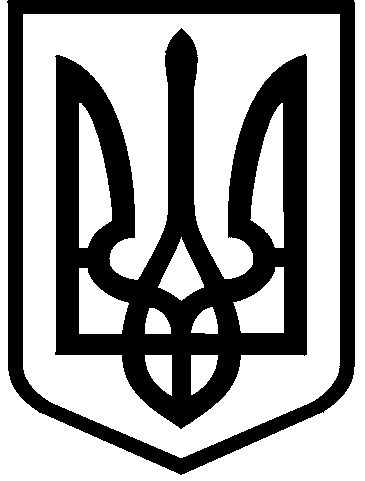 КИЇВСЬКА МІСЬКА РАДАIII сесія IX скликанняРІШЕННЯ____________№_______________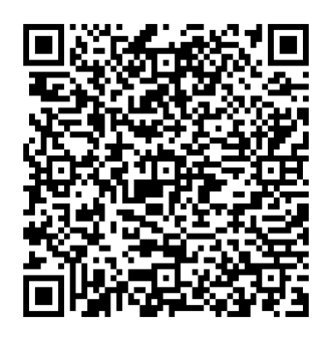 Розглянувши звернення товариства з обмеженою відповідальністю «АНТЕЛ-СТАНДАРТ» (код ЄДРПОУ 36163203, місцезнаходження юридичної особи: вул. Любарського, 98, м. Дніпро,  49098) від 22 лютого 2024 року                                  № 602280540 та відповідно до статей 9, 83, 93 Земельного кодексу України, Закону України «Про оренду землі», пункту 34 частини першої статті 26 Закону України «Про місцеве самоврядування в Україні», Закону України «Про адміністративну процедуру», рішення Київської міської ради від  07 липня                 2016 року № 559/559 «Про перейменування вулиць, проспекту та провулку                       у місті Києві», Київська міська радаВИРІШИЛА:Поновити товариству з обмеженою відповідальністю «АНТЕЛ-СТАНДАРТ» на 5 років договір оренди земельної ділянки від 19 грудня                                        2013 року № 502 (з урахуванням договору про поновлення договору оренди земельної ділянки від 24 травня 2019 року № 331) для будівництва, експлуатації та обслуговування автозаправної станції з кафе-магазином на просп. Степана Бандери (після з'їзду на вул. Електриків) в Оболонському районі м. Києва (кадастровий номер 8000000000:78:194:0021; площа 0,2601 га; категорія                        земель – землі житлової та громадської забудови; код виду цільового призначення – 03.07; справа  № 602280540).Встановити, що:Річна орендна плата, передбачена у підпункті 4.2 пункту 4 договору оренди земельної ділянки від 19 грудня 2013 року № 502 (зі змінами), визначається на рівні мінімальних розмірів згідно з рішенням про бюджет міста Києва на відповідний рік. Інші умови договору оренди земельної ділянки від 19 грудня 2013 року № 502 (зі змінами)  підлягають приведенню у відповідність до законодавства України. Товариству з обмеженою відповідальністю «АНТЕЛ-СТАНДАРТ»: У місячний строк з дня набрання чинності цим рішенням надати                         до Департаменту земельних ресурсів виконавчого органу Київської міської                 ради (Київської міської державної адміністрації) документи, визначені законодавством України, необхідні для підготовки проєкту договору про укладення договору оренди земельної ділянки від 19 грудня 2013 року                                   № 502  (зі змінами) на новий строк.Дотримуватися обмежень у використанні земельної ділянки, встановлених законодавством України та зареєстрованих у Державному земельному кадастрі. 4. Дане рішення набирає чинності та вважається доведеним до відома заявника з дня його оприлюднення на офіційному вебсайті Київської міської ради. 5. Контроль за виконанням цього рішення покласти на постійну комісію Київської міської ради з питань архітектури, містопланування та земельних відносин.ПОДАННЯ:Про поновлення товариству з обмеженою відповідальністю «АНТЕЛ-СТАНДАРТ» договору оренди земельної ділянки                       від 19 грудня 2013 року                                № 502 (зі змінами) для будівництва, експлуатації та обслуговування автозаправної станції з кафе-магазином                          на просп. Степана Бандери (після з'їзду на  вул. Електриків) в Оболонському районі м. КиєваКиївський міський голова 	Віталій КЛИЧКОЗаступник голови Київської міської державної адміністраціїз питань здійснення самоврядних повноваженьПетро ОЛЕНИЧДиректор Департаменту земельних ресурсів виконавчого органу Київської міської ради(Київської міської державної адміністрації)Валентина ПЕЛИХНачальник юридичного управління Департаменту земельних ресурсіввиконавчого органу Київської міської ради(Київської міської державної адміністрації)Дмитро РАДЗІЄВСЬКИЙПОГОДЖЕНО:Постійна комісія Київської міської радиз питань архітектури, містопланування таземельних відносин Голова	Секретар			Михайло ТЕРЕНТЬЄВЮрій ФЕДОРЕНКОНачальник управління правового забезпечення діяльності Київської міської радиВалентина ПОЛОЖИШНИК